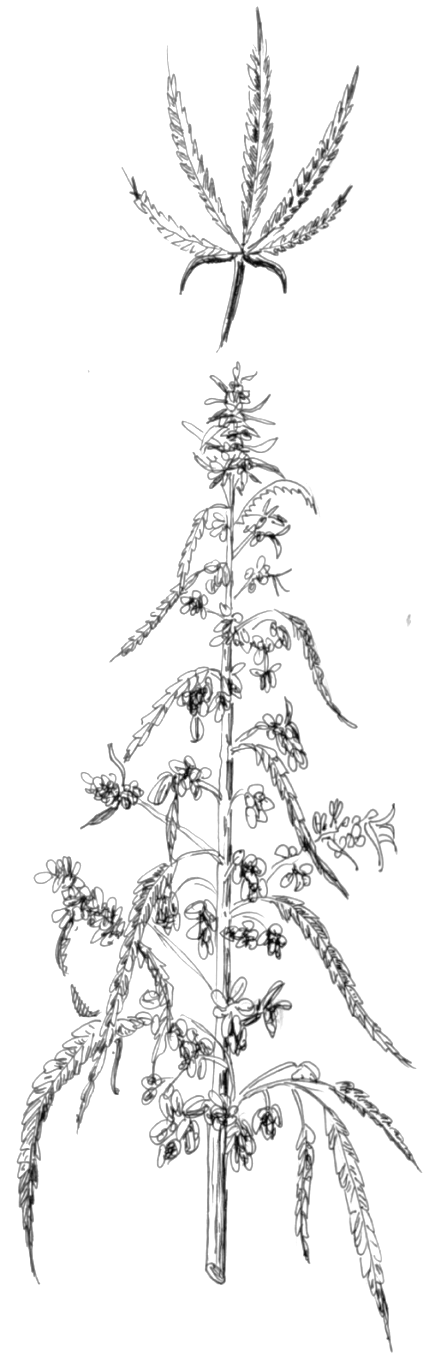 Dragi naši prijatelji, sorodniki in poslovni partnerjiVABIMO VAS NA 3.RENGEOV SIMPOZIJ O KONOPLJI IN DRUGIH POLJŠČINAHki bo v soboto, 28.julija 2018 ob 13.urina prijazni Domačiji Vrataričevih, Polana 45 pri Murski SobotiPROGRAM: Pozdravni nagovor organizatorjev in gostiteljevSONČNICA LEPA IN KORISTNA: dr.Darja Kocjan Ačko(sončnice in svetovni dan čebel, uporabnost in prehranski pomen)NAMAZ IZ SONČNIČNIH JEDRC: Anamarija AčkoSLADKI PELIN (Artemisia Annua) OD STARODAVNEGA ZELIŠČA DO VSESTRANSKE SODOBNE ZDRAVILNE RASTLINE: Dean KorpičODMOR (prigrizek in osvežitev)OKROGLA MIZA O KONOPLJI: Boštjan Kragl, Marjan Križman, Urša Orehek, Dejan Rengeo, Jožef Bonifarti, Oliver Berden, Aleš Maroša, Dejan Unger(pridelava in predelava cveta konoplje, maksimiranje vsebnosti CBD-ja, izkušnje pridelovalcev, primernost sort, zakonodajno stanje v Sloveniji, napredek pri strojni opremi za žetev in predelavo slame, odkupi pridelka konoplje 2018, zadnje spremembe Pravilnika o gojenju (5/2018) in v bodoče MODERATOR IN VODJA SIMPOZIJA: Slavko ŠkvorcKosilo in druženje s konopljinim pivom, sokom in prekmurskimi dobrotamiSODOBNA OBDELAVA POLJ: Aleksander in Nikolaj RENGEO (video)Donacija v obliki prostovoljnih prispevkov: 20 eurProsimo za potrditev udeležbe do petka 27.7.2018 na bodibio@gmail.com ali na tel.070-55-22-93 Stanka Organizator dogodka: Društvo IZVIR VLJUDNO VABLJENI!